Физминутка «Профессии»Мы в профессии играли (ходьба на месте)В миг мы летчиками стали (прямые руки в стороны)В самолете полетали (покружились вокруг себя)И шоферами вдруг стали! (ходьба на месте)Руль теперь в руках у нас (перед собой держим «руль»)Быстро едем, просто класс! (бег вокруг себя с рулем)А теперь на стройке мы (ходьба на месте)Кладем ровно кирпичи (руки перед собой согнуты в локтях)Раз кирпич и два, и три (руки поднимаем вверх)Строим дом мы, посмотри! (соединить прямые руки над головой)Вот закончена игра, нам на стульчики пора.ПОСЛОВИЦЫ О ПРОФЕССИНе худое ремесло, кто умеет сделать и весло.Нельзя быть мастером на все руки.Семь дел в одни руки не берут.Смекалка во всяком деле выручит.Топор острее, так и дело спорее.Терпенье даёт уменье.У всякого дела свои пределы.У хорошего пильщика пила острая.Уголёк - как золото: и блестит и ценится.Удалой на все руки не знает ни в чём муки.Хорошее дело два века живёт.Шить не будешь, портным не станешь.Всякому молодцу ремесло к лицу.МАУ ДО «Сорокинский центр развития ребёнка – д/с №1»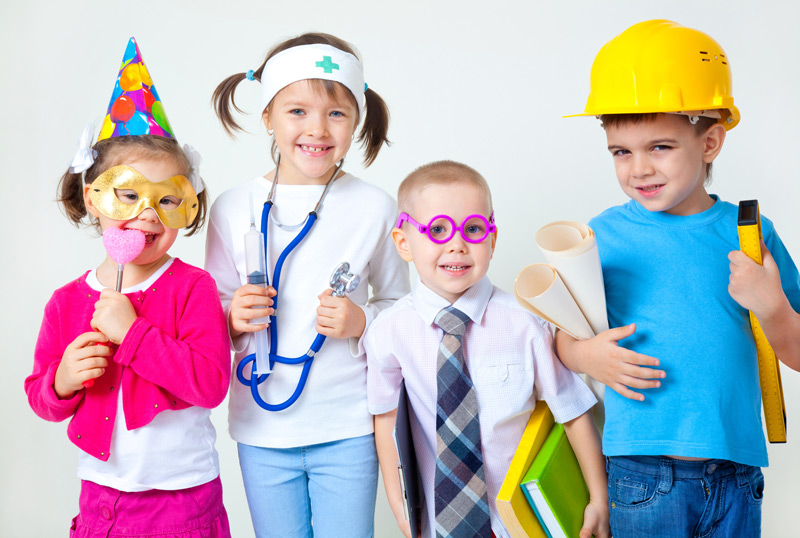 РОДИТЕЛЯМ О РАННЕЙ ПРОФОРИЕНТАЦИИ ДОШКОЛЬНИКОВУчитель-логопед: Воробьёва Елена Владиславовнас.Б. Сорокино, 2016г.Дошкольное детство — короткий, но важный период становления личности. В эти годы ребенок приобретает первоначальные знания об окружающем мире, у него начинает формироваться определенное отношение к людям, к труду, вырабатываются привычки правильного поведения, складывается характер.
Для того чтобы воспитать у детей уважительное отношение  к труду, важно обогащать их представления о разных видах профессий взрослых, о роли труда в жизни людей, о результатах труда.
Дети дошкольного возраста способны осознавать сущность деятельности взрослых, мотивы и цели их труда, способы достижения результата.
     Задачи по формированию позитивных установок к различным видам труда и творчества у детей дошкольного возраста отражены в Федеральных государственных образовательных стандартах дошкольного образования в области «Социально-коммуникативное развитие».
В соответствии с ФГОС трудовое воспитание — одно из важных направлений в работе дошкольных учреждений, главной целью которого являетсяформирование положительного отношения к труду через решение следующих задач: — формирование позитивных установок к различным видам труда и творчества; — воспитание ценностного отношения к собственному труду, труду других людей и его результатам; воспитание личности ребенка в аспекте труда и творчества. — развитие творческой инициативы, способности самостоятельно себя реализовать в различных видах труда и творчества
Мы в своей работе  решаем следующие задачи трудового воспитания детей:
1. Ознакомление с трудом взрослых и воспитание уважения к нему;
2. Обучение простейшим трудовым умениям и навыкам;
3. Воспитание интереса к труду, трудолюбия и самостоятельности.
Больше всего дети-дошкольники любят играть, недаром игру  психологи считают ведущей деятельностью ребенка. В играх дошкольники воспроизводят все то, что они видят вокруг себя в жизни и деятельности взрослых.
В игре формируются все стороны личности ребенка, происходят значительные изменения в его психике, подготавливающие переход к новой, более высокой стадии развития. Этим объясняются огромные воспитательные возможности игры.
Игра — отражение жизни. Подавляющее большинство игр детей  посвящено отображению труда людей разных профессий, поэтому наиболее целесообразно проводить работу по ранней профориентации дошкольников через  организацию игровой деятельности.Дидактическая игра «Ящик загадок», внутри ящика лежат: гвоздь, кусок клеенки, кисть, расческа. Дети на ощупь угадывают предмет и говорят, человеку какой профессии он принадлежит.Подвижная игра «Что делает» встаём в круг, бросаем мяч, а ребенок должен закончить предложение.Учитель – учит.Воспитатель – воспитывает.Парикмахер – постригает, делает прическу.Пилот – управляет самолетом.Шофер – водит машину.Строитель – строит.Танцор – танцует.Певец – поет.Игра «Назови профессию, в которой есть звук «п»»Ответы – пожарный, спасатель, строитель, сапожник, капитан, пилот, воспитатель, парикмахер.